KLASA VIA – CZWARTEK 21.05.2020 R.Język polskiTemat: Na ekranie – zdanie. Zdania podrzędnie złożone .1.  Przeczytaj informacje ze str. 157 z podręcznika „Nauka o języku i ortografia”.2. Wykonaj ćw. 1 ze str. 156, 4 str.157 oraz 6str. 158.3.  Dla chętnych: wybierz jedno ćwiczenie z zeszytu ćwiczeń i wykonaj je.MatematykaTemat: Objętość graniastosłupa.Instrukcja dla ucznia:Zapisz temat lekcji  i datę w zeszycie.Praca z podręcznikiem str. 226 i str. 227.Omówienie jednostek objętości obejrzyj filmik https://www.youtube.com/watch?v=XIvX_MEqI1gOmówienie wzoru na objętość prostopadłościanu i sześcianu.Komunikujemy się przez Discorda i Messengera.Przydatne linkihttps://www.youtube.com/watch?v=5zEcx-_0UDI jednostki objętości dla płynów i gazówHistoriaTemat: Upadek Rzeczypospolitej – powtórzenie.Proszę powtórzyć materiał z rozdziału V.TechnikaTemat: Wymiarowanie rysunków – ćwiczenia.https://youtu.be/wv_vPNq9RGU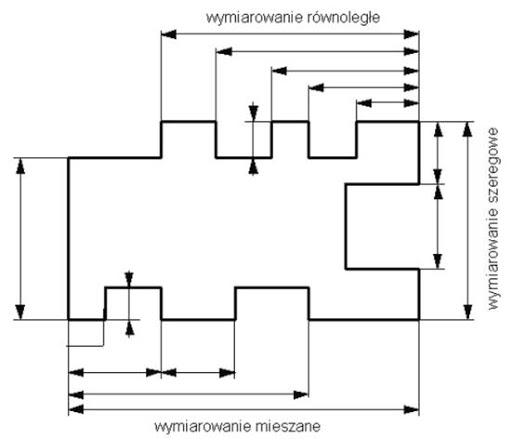 Wymiarowanie-ćwiczenia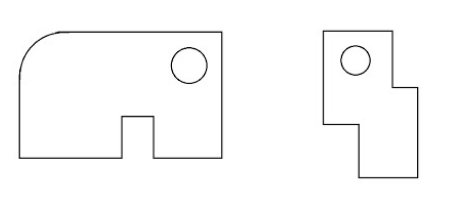 Przykłady: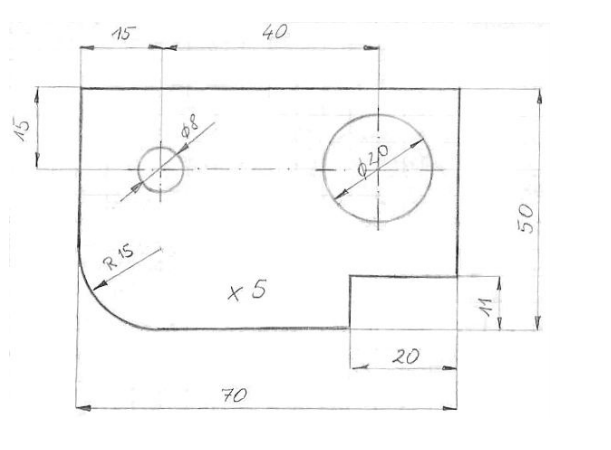 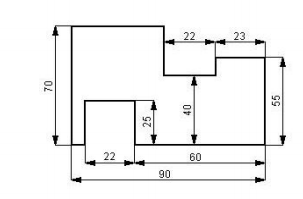 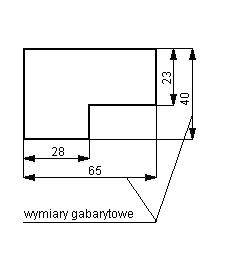 Zadanie 2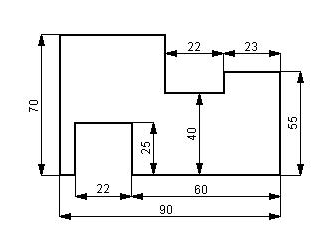 Praca do wykonaniaĆwiczenie 6 strona 51